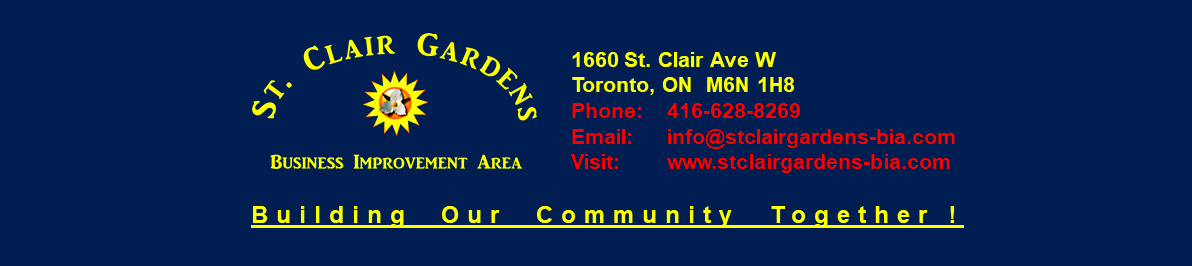 VOLUNTEER APPLICATION FORMName   Mr.	   Mrs.  	        Miss. 	Ms. Address (Street Number / Street Name)City						           Province                           Postal Code Telephone (Main)*					     Cell*Email Address*					       Birth Date (DD/MM/YYYY)*I prefer to be contacted by:  _________________________ (Telephone, Cell or Email)					     EMERGENCY INFORMATIONEmergency Contact Name							     				     Emergency Contact TelephoneAllergies (if applicable)Medical RestrictionsWORK/VOLUNTEER INFORMATIONAre you a student?	  Name of School or University		Present Employer							PositionThere are many ways to Volunteer.  What Volunteer Position would you be interested in and what strength would you bring to us?How many hours are you available to volunteer each week?Please list the time frames you are available to work/volunteer during the day or after school (*Weekend functions are limited.  We operate mainly Monday to Friday, however, please indicate availability for weekends if required)Please list any previous or current volunteer experience:List your Employment/Training Background:Why do you want to serve in this position?  How do you hope to benefit?	Describe your favorite Volunteer or Work Experience:List the Qualifications and Skills that you bring to this Position:_________________________________________            _________________________________________Signature of Applicant		 				Date of ApplicationPlease send your completed application form to:Email:	info@stclairgardens-bia.comMail:	Rose Capocci, ChairSt. Clair Gardens Business Improvement Area1660 St. Clair Ave WToronto, ON M6N 1H8Your application will be reviewed when received.  When a volunteer position becomes available you will be contacted by our office for an interview.  Please bring a copy of your Resume at that time.DAYSTARTENDMondayTuesdayWednesdayThursdayFridaySaturday*Sunday*OrganizationPositionResponsibilityDate of Service(From – To)EmployerPositionResponsibilityDate of Service(From – To)1234